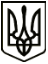 УкраїнаМЕНСЬКА МІСЬКА РАДАЧернігівська областьРОЗПОРЯДЖЕННЯ Від 08 липня  2021 року                   № 243Про скликання виконкомуВраховуючи службові записки заступника міського голови з питань діяльності виконавчих органів ради Гнипа В.І., начальника Відділу архітектури та містобудування Менської міської ради Лихотинської Л.А., начальника відділу охорони здоров’я та соціального захисту населення Менської міської ради  Москальчук М.В., начальника Служби у справах дітей Менської міської ради Васильчук О.В. про  розгляд на засіданні виконавчого комітету Менської міської ради питань, які потребують термінового вирішення, а саме: про норми надання послуг з вивезення побутових відходів на території населених пунктів Менської територіальної громади, про затвердження проєктно-кошторисної документації «Будівництво мереж зовнішнього освітлення частини вул. Шевченка, вул. Лугова, вул. Пархоменка, вул. Перемоги від КТП-125 в с. Ліски, Менського району, Чернігівської області з виділенням черговості: І черга – вул. Шевченка; ІІ черга – вул. Лугова, вул. Пархоменка, вул. Перемоги» (коригування), про облаштування піднятих пішохідних переходів в м. Мена, про виконання робіт по влаштуванню автоматичної сигналізації у відділенні стаціонарного догляду для постійного та тимчасового проживання осіб КУ «Територіальний центр соціального обслуговування (надання соціальних послуг)», про надання одноразової грошової матеріальної допомоги жителю міста Мена, про надання статусу дитини-сироти; керуючись ст.ст.42, 53 Закону України «Про місцеве самоврядування в Україні», Регламентом роботи виконавчого комітету Менської міської ради:1. Скликати позачергове засідання  виконавчого комітету Менської міської ради 13 липня 2021 року о 09-00 год.Питання, що виноситься на розгляд засідання:1) Про норми надання послуг з вивезення побутових відходів на території населених пунктів Менської територіальної громади.Доповідає начальник відділу житлово-комунального господарства, енергоефективності та комунального майна Менської міської ради КравцовМ.В.  В.М; 	2) Про затвердження проєктно-кошторисної документації «Будівництво мереж зовнішнього освітлення частини вул. Шевченка, вул. Лугова, вул. Пархоменка, вул. Перемоги від КТП-125 в с. Ліски, Менського району, Чернігівської області з виділенням черговості: І черга – вул. Шевченка; ІІ черга – вул. Лугова, вул. Пархоменка, вул. Перемоги» (коригування).Доповідає начальник Відділу архітектури та містобудування Менської міської ради Лихотинська Л.А.;3) Про ініціювання облаштування піднятих пішохідних переходів в м.Мена Чернігівської області.Доповідає начальник Відділу архітектури та містобудування Менської міської ради Лихотинська Л.А.;	4) Про погодження виконання робіт по влаштуванню автоматичної сигналізації у відділенні стаціонарного догляду для постійного та тимчасового проживання.Доповідає директор КУ «Територіальний центр соціального обслуговування (надання соціальних послуг)» Менської міської ради Гончар Н.В.;	5 ) Про надання одноразової грошової матеріальної допомоги.Доповідає провідний спеціаліст відділу охорони здоров’я та соціального захисту Менської міської ради Булко К.Г.;	6 ) Про надання статусу дитини-сироти.Доповідає начальник Служби у справах дітей Менської міської ради ВасильчукМ.В. О.М.	2. Засідання провести в приміщенні малого залу КЗ «Менський будинок культури (м. Мена, вул. Героїв АТО, № 3) з додатковими обмежувальними заходами (забезпечення учасників засобами індивідуального захисту, а також дотримання відповідних санітарних та протиепідемічних заходів).Міський голова								Г.А. Примаков